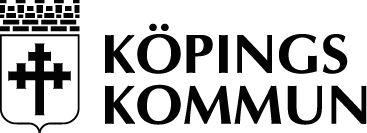 KallelseBeslutande organ	KommunstyrelsenMötesdatum	2024-06-12Tid	15.00–17.00Plats	Forum, GlobenFöredragningslistaPer ÅgrenOrdförande1	Val av protokolljusterareFörslag till beslutVälja Andreas Trygg (V) som justerare.2	Fastställande av föredragningslistaFörslag till beslutFöredragningslista fastställs.BeslutsunderlagKallelse 2024-06-053	Överläggning - Översyn av organisationen för kommunstyrelsens verksamheter Diarienummer: KS 2024/72Föredragande: Mats CarlströmÄrendebeskrivningMats Carlström informerar om översyn av organisationen för kommunstyrelsens verksamheter. KommunstyrelsenDokumenttypKallelseDatum2024-06-05Mötets diarienummerKS 2024/440PostadressKöpings kommun731 85 KöpingBesöksadressGlasgatan 20 ATelefon0221-250 00E-postkommunledning@koping.seWebbwww.koping.seNrÄrendeFöredragandeTid1.Val av protokolljusterare2.Fastställande av föredragningslista3.Överläggning - Översyn av organisationen för kommunstyrelsens verksamheter Mats Carlström, 